Kvalserier på pojksidan (P15, P16, P18)BakgrundSvenska Fotbollförbundet arrangerar nationella tävlingar på pojksidan i kullarna P16, P17 och P19. De två sistnämnda är i dagsläget organiserade i en allsvensk nivå och en division 1-nivå. Detsamma planeras föreslås i P16 och från 2022 skapas en tredje nivå i P19, Superettan. Distrikten tilldelas inför varje säsong platser till division 1-tävlingen utifrån antal lag i seriespel. Parallellt tilldelas även SEF-certifierade lag, med minst 2 stjärnor i certifieringen och med föreningens a-lag i division 1 eller högre, s k friplatser i de nationella tävlingarna för P17 och P19. För P16 planeras en förändring i riktning mot en likadan lösning men i nuläget gäller friplatserna endast de 30 föreningar med flest certifieringspoäng. Efter utdelning av friplatser innebär det för Stockholms del vanligen ett stort antal platser i, ca 8-10 platser i P17 respektive P19, medan motsvarande antal i P16-klassen i dagsläget är ca 4 platser. För att kunna genomföra denna platsfördelning genomför StFF kvalserier. Serierna betecknas: (P15) P2006 kval till P16, (P16) P2005 kval till P17 samt (P18) P2003 kval till P19.Kvaltävlingarna är i sig tävlingar utanför S:t Eriks-Cupen men har i praktiken kommit att ersätta den högsta serien i det systemet. Då fri anmälan tillämpas riskerar serien att bli ojämn eftersom föreningarnas motivation till deltagande varierar. Allt från en seriös jakt på avancemang till nationell serie till bara en jakt på bra matcher i vad som anses vara en kvalitativ serie. Serietillhörigheten i sig själv bedöms vara attraktiv för spelare då utgången verkligen betyder något.De senare åren har alltså StFF tilldelats ett stort antal platser. Dels i SvFF:s första fördelning men också efterhand i takt med att övriga distrikt i de två regioner Stockholm medverkar inte besätter sina platser. Detsamma har gällt i våra kvalserier. Flera kvalificerade lag tackar årligen nej och det har ibland räckt att nå en mycket låg placering i kvalserien för att slutligen erbjudas plats.Upplevd problematik Sedan starten har kvalserierna genomförts i enkelserie då antal lag varierat mellan 16 och 28. Norr/söder-serier har inte tillämpats.Med det följer att lagen inte möts både hemma och borta samt att då lag utgår riskerar antalet hemma- respektive bortamöten variera mellan lagen.I det fall antal lag överskrider exempelvis 24 innebär detta fler än 23 matcher. Detta förefaller vara normalt eller t.o.m. i underkant. Ofta deltar föreningen, och då inte sällan samma trupp, redan i en nationell serie – den man kvalar till eller årskullen över. Förutom risken med ett alltför stort antal matcher uppstår även en sportslig problematik med vilken serie som ska prioriteras. Årets nationella serie som torde var den prioriterade ”utvecklingsserien” eller kvalserien för att säkra en attraktiv serietillhörighet året efter. I nuläget och med den utformning vi har på vår kvalserie riskerar spelarna att spela för många matcher. Ofta är det de bästa spelarna som övermatchas vilket också ska ses som kontraproduktivt. De spelarna överbelastas, ”fel match” prioriteras för spelaren, kortsiktiga val dominerar, träningen blir lidande, lagen som uppträder i serien förändras beroende på placering och långsiktigheten i att över tid arbeta med samma spelare är ständigt hotad. Vid en utebliven säkrad serietillhörighet är sannolikheten mycket stor att föreningen tappar spelare. Vi har då en spelarvandring som saknar motsvarighet i andra distrikt. StFF har väntat meds att se över/anpassa upplägget på kvalserierna då formaten i de nationella serierna förändrats flera år i rad parallellt med att tävlingsformat utretts av SvFF. Nu ser det de nationella pojkserierna ut att hitta sin form varför tiden närmar sig att se över kvalserierna och deras utformning.FrågeställningarHur upplever ni att det fungerar idag? Vad kan vi göra bättre? Vad är bäst – Enkelserier eller uppdelning Norr/Söder med kval efter? Hur upplever du systemet med friplatser för vissa föreningar? 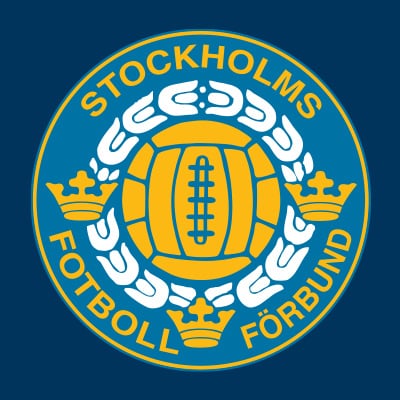 